Mohd 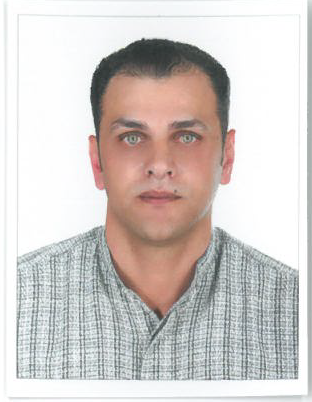 Mohd.336431@2freemail.com 	Profile Summary Excellent organizational and administration skills, with experience in dealing with customers and high level workloads within strict deadlines. Now looking to start a new challenging career, within a customer facing and administration position.Professional Experience May 2011 till date Emirates Property Investment Co. Al Fahim - Officer Government Relations2010 – 2011  Bon Ram General Contracting - Officer Government Relations2008- 2010 Al Bateen General Contracting  - Officer Government Relations2007-2008 Link General Contracting  - Officer Government Relations2004-2006 Mile Stone General Contracting  - Officer Government RelationsKey Task and Duties:Municipality/ Town Planning (Abu Dhabi, Dubai, Sharjah , Alain)Pays the fees for the governmental leasing agreement (Tawtheeq) on a daily basis to ensure thattenants receive their leasing contracts on time.Prepares the requests for issuance of Title Deeds and Site Plans from the Municipality and pays thefees receiving the documents as needed.Follows up in the case of any system blocks from the government solving any compliance issuesthrough relevant legal channels.Collects all government tenders and pays the relevant fees when requested.Water and Electricity DepartmentsPrepares the requests for all new water meters or electricity meters, pays the required fees andfollows up until they are installed in the property.Ensures that water and electricity are connected to the vacant units to facilitate maintenance workand disconnects them after work is concluded.Revises and collects all inaccurate and undelivered bills and follows up with the respectivegovernment department to correct it avoiding any unnecessary payments or disconnection of services.Police and CourtsFollows up with the police to resolve all violations to ensure no delays occur in operations.Coordinates with the Legal Department all eviction cases and represents EPICO when the authoritiesexecute the eviction ensuring all documentation is signed and copies are filed.OthersDelivers and Collects all the Leasing Agreements with all Government departments and largeenterprises that lease properties from EPICO ensuring that they are signed and stamped.Follows up the collection of cheques from all Government departments and large enterprises incoordination with the leasing team.Coordinates with the Finance department the payment of annual installments for various mortgagepayments through the Commercial Bank of Abu Dhabi, ensuring a copy of the agreement is returnedto finance after payment.Maintains internal files of all correspondence with the government pertaining to the Title Deeds andSite Plans and other related correspondence.Expert in buying ,selling and mortage in All Municipalities (AbuDhabi,Dubai,Sharjah..Etc.Following up with Ministry of Urban Planning and exctract Construction Permits.Dealing with all Govermental issues (Municipalties,Abudhabi Distrubution Company,Murror,Courts,Immegration,Ministry of Labour,Daman and Abudhabi Disease Prevention & Screening Center.EducationHigh School (1992)MS OfficeComputer basic softwareLanguages & SkillsArabic  (Native) English (Fluent)Excellent phone, Computer, internet and Oracle App skills Well organized with excellent follow-up and excellent coordination skillsOral and written communication skillsAble to work independently and multi-tasking Familiar with commercial retail lease agreements  Team player and team motivation skillsRisk Management skills and good analytical and problem solving skillsAdaptive and ability to work under pressureTime management and organization skills with good negotiation skills 